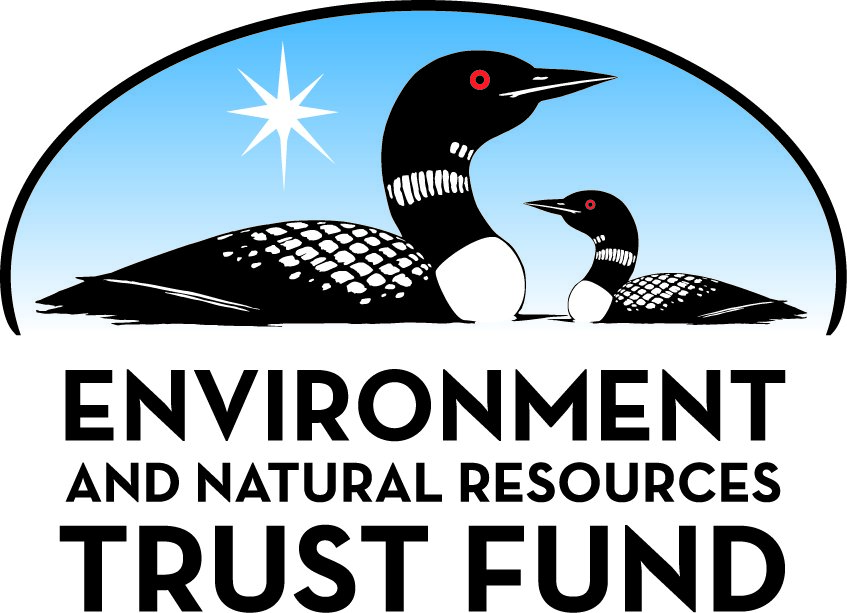 Environment and Natural Resources Trust FundM.L. 2021 Approved Work PlanGeneral InformationID Number: 2021-087Staff Lead: Rory AndersonDate this document submitted to LCCMR: July 21, 2021Project Title: Improving Resiliency and Conservation Outcomes for Minnesota TurtlesProject Budget: $391,000Project Manager InformationName: Tricia MarkleOrganization: Minnesota Zoological SocietyOffice Telephone: (952) 431-9296Email: tricia.markle@state.mn.usWeb Address: http://mnzoo.org/Project ReportingDate Work Plan Approved by LCCMR: July 20, 2021Reporting Schedule: May  1 / November  1 of each year.Project Completion: June 30, 2025Final Report Due Date: August 14, 2025Legal InformationLegal Citation: M.L. 2021, First Special Session, Chp. 6, Art. 6, Sec. 2, Subd. 03dAppropriation Language: $391,000 the first year is from the trust fund to the Minnesota Zoological Garden to improve the conservation of Minnesota's imperiled turtles through animal husbandry, field conservation, and educational programming. This appropriation is available until June 30, 2025, by which time the project must be completed and final products delivered.Appropriation End Date: June 30, 2025NarrativeProject Summary: We will improve the conservation of Minnesota’s imperiled turtles by leveraging our strengths in animal husbandry, field conservation, and educational programming to bolster populations and raise public awareness.Describe the opportunity or problem your proposal seeks to address. Include any relevant background information.The Minnesota Zoo and our partners will improve conservation outcomes for Minnesota’s turtles through field-based conservation projects, a head-starting initiative, and educational programming. Turtles play a key role in facilitating healthy lakes and rivers, serve as indicators of pollutant levels and environmental health, and promote public connections to wildlife. However, turtles face numerous threats, ranging from habitat loss to nest predation and road mortality; two of the nine species native to Minnesota – the wood turtle and Blanding’s turtle – are categorized as threatened in the State. 

Climate change may provide an additional obstacle to long-term viability, particularly for wood turtles already contending with low recruitment, as more regular flooding threatens nesting habitat along rivers. Minnesota hosts one of the largest historical populations of Blanding’s turtles in North America, but the current status is uncertain. Updated information is needed to inform conservation action that will increase resiliency and buffer against the potential impacts of climate change. 

This proposal represents a continuation of work initiated in 2018 with ENRTF support, as well as new efforts designed to benefit turtle conservation. Activities outlined in this proposal also follow recommendations described in the forthcoming State Wood Turtle Conservation Plan.What is your proposed solution to the problem or opportunity discussed above? i.e. What are you seeking funding to do? You will be asked to expand on this in Activities and Milestones.We propose to leverage our strengths as a zoo-based conservation organization and build upon our current ENRTF-supported conservation activities to improve the viability of Minnesota's turtles, particularly imperiled wood and Blanding’s turtles. Specifically, we will use our expertise in field conservation and animal husbandry to bolster remnant populations and improve resiliency to climate change and environmental perturbations. We will accomplish this by enhancing nesting sites of wood turtles that may be susceptible to flooding and predation. We also will head-start wood turtle eggs from nests that are prone to inundation or destruction, rearing the juveniles for 1 year and releasing them the following spring when they are less susceptible to predation. To address knowledge gaps and improve the conservation of Blanding’s turtles at an integral population in southeastern Minnesota, we will conduct a comprehensive population survey, which will yield new estimates of abundance and age structure. Finally, we will continue to build public awareness state-wide by providing teachers with online content and resources addressing the conservation of our aquatic resources and scientific practice more broadly. An on-site citizen science initiative will allow students to track native turtles and gain hands-on experience in the field of wildlife conservation.What are the specific project outcomes as they relate to the public purpose of protection, conservation, preservation, and enhancement of the state’s natural resources? Without targeted conservation action, imperiled turtle populations in the southern half of the state are likely to continue to decline. To help sustain and rebuild populations, the Minnesota Zoo and our partners will: 

1)	Bolster remnant populations of imperiled wood turtles by improving nesting sites and head-starting young turtles to improve survival during their most vulnerable life stage; 
2)	Assess the status and evaluate the resiliency of an integral population of Blanding’s turtles to inform conservation actions; and
3)	Promote conservation of turtles through development of online educational resources and implementation of citizen science initiatives on Zoo property.Project LocationWhat is the best scale for describing where your work will take place?  
	Region(s): SE, Metro, What is the best scale to describe the area impacted by your work?  
	StatewideWhen will the work impact occur?  
	During the Project and In the FutureActivities and MilestonesActivity 1: Reinforcing wood turtle populations with nest site enhancement and head-startingActivity Budget: $293,495Activity Description: 
In southeastern Minnesota, populations of the State-threatened wood turtle are severely depleted and suffer from poor recruitment due to threats such as nest predation. Because wood turtles nest in close proximity to rivers and use floodplain habitats during all life stages, extreme weather events and higher levels of precipitation associated with climate change also pose significant threats. Nesting habitat is altered or altogether lost during high water events, and incubating wood turtle nests are vulnerable to wash-out and prolonged inundation during more prevalent floods. To improve recruitment and bolster populations, we will build upon our recent conservation successes. We will identify and assess key characteristics of successful nesting sites and use this information to restore and create nesting sites in areas less prone to flooding. We will quantify the resiliency of eggs to inundation that may occur during more regular flooding events. We also will continue our head-starting program to hatch and rear juveniles in captivity during their vulnerable first year, providing a stop-gap against continued declines while other management actions are put in place. Post-release, we will track head-start turtles to document their habitat use, movements, and survival to evaluate program success and inform future conservation actions.Activity Milestones: Activity 2: Updating the status and informing the conservation of Blanding’s turtles in southeastern MinnesotaActivity Budget: $63,310Activity Description: 
Although they are classified as threatened in Minnesota, what is believed to be the second largest population of Blanding’s turtles in North America occurs in the southeast corner of our state. Anecdotal evidence suggests that there is some successful reproduction occurring at this site, but the population’s current status is uncertain, and threats such as road mortality, habitat degradation, illegal collection for the pet trade, and climate change jeopardize its long-term viability. To better understand the population’s current status and its vulnerability to these threats, we will implement a comprehensive population inventory. This work will complement Minnesota DNR-led survey efforts at the site and yield an updated and robust estimate of abundance, as well as key demographic metrics including sex and age-class ratios. Results will fill a significant knowledge gap and inform management actions to improve the conservation of Blanding’s turtles in Minnesota. This is particularly important given that the species will be undergoing status reviews to determine if it should be proposed for listing under the federal Endangered Species Act.Activity Milestones: Activity 3: Raising awareness and engaging the public to benefit turtle conservationActivity Budget: $34,195Activity Description: 
The Zoo’s Conservation and Education departments will partner to promote turtle conservation and raise public awareness both on-site and statewide. Our off-site strategy consists of providing teachers online learning materials, data sets, and videos of researchers at work to align with current standards around scientific practice. Using online platforms will ensure that content is available state-wide and will facilitate distance learning across Minnesota. Zoomobile, which provides Minnesotans the opportunity to experience wildlife in their own communities, will continue to engage the public in programs featuring Blanding’s turtles. On-site, we will establish a citizen science initiative with painted and snapping turtles that occur in the Zoo’s natural areas. We will outfit turtles with radio transmitters, and with the support of Zoo staff, visiting students will track turtles via radio telemetry to receive hands-on experience with research methods and enhance their understanding of wildlife science. This initiative will collect data on turtle habitat use, nesting sites, and phenology (the study of the timing of seasonal events). We will establish basking areas with anchored logs in ponds at the Zoo, thereby helping students view the turtles they are tracking and providing a place for public nature viewing and interpretive programming.Activity Milestones: Project Partners and CollaboratorsDisseminationDescribe your plans for dissemination, presentation, documentation, or sharing of data, results, samples, physical collections, and other products and how they will follow ENRTF Acknowledgement Requirements and Guidelines. 
Findings of this study will be shared with land managers, collaborators, and relevant agencies to inform management efforts for turtles. Manuscripts summarizing these studies, key findings, and associated recommendations will be prepared and submitted for publication in the peer-reviewed scientific literature. Education staff at the Zoo will also incorporate data and results into their programming to promote conservation efforts in the state. In addition, information will be shared with members of the public through presentations and tabling events both at the Zoo and off site. Important results and any associated actions will be communicated through social media channels to the Zoo’s large online following. Finally, the Environment and Natural Resources Trust Fund will be acknowledged through the use of the trust fund logo or attribution language on project print and electronic media, publications, signage, and other communications.

These data will provide a platform for evaluating the utility of expanding efforts to headstart wood turtles and restore nesting areas. A population inventory of Blanding’s turtles at a key site in southeastern Minnesota will complement long-term DNR efforts and provide critical information for management actions at that site.Long-Term Implementation and FundingDescribe how the results will be implemented and how any ongoing effort will be funded. If not already addressed as part of the project, how will findings, results, and products developed be implemented after project completion? If additional work is needed, how will this be funded? 
Direct conservation outcomes will include restored nesting sites, increased recruitment, and updated demographic estimates. Findings will be shared with wildlife managers, and recommendations will be implemented with relevant partners. Wood and Blanding’s turtles are undergoing status assessments for proposed listing under the Endangered Species Act (ESA). Hence, our proactive approach will improve conservation outcomes, reducing the potential for listing under ESA and associated impacts.

Because improving the viability of Minnesota’s turtles will require several years, our activities may continue beyond this grant’s scope. We will supplement ENRTF support with other sources and explore other opportunities for funding.Other ENRTF Appropriations Awarded in the Last Six YearsBudget SummaryClassified Staff or Generally Ineligible ExpensesNon ENRTF FundsAttachmentsRequired AttachmentsVisual ComponentFile: Alternate Text for Visual ComponentGraphic includes pictures of state-threatened wood and Blanding's turtles and details the objectives of our project which are:
GOAL: Advance conservation of threatened wood and Blanding’s turtles
Activities:
- Bolster remnant populations of wood turtles 
- Assess the status of an integral population of Blanding’s turtles
- Engage the public in turtle conservation...Optional AttachmentsSupport Letter or OtherDifference between Proposal and Work PlanDescribe changes from Proposal to Work Plan StageNoneAdditional Acknowledgements and Conditions: The following are acknowledgements and conditions beyond those already included in the above workplan:Do you understand and acknowledge the ENRTF repayment requirements if the use of capital equipment changes? 
	N/ADo you agree travel expenses must follow the "Commissioner's Plan" promulgated by the Commissioner of Management of Budget or, for University of Minnesota projects, the University of Minnesota plan? 
	Yes, I agree to the Commissioner's Plan.Does your project have potential for royalties, copyrights, patents, or sale of products and assets? 
	NoDo you understand and acknowledge IP and revenue-return and sharing requirements in 116P.10? 
	N/ADo you wish to request reinvestment of any revenues into your project instead of returning revenue to the ENRTF? 
	N/ADoes your project include original, hypothesis-driven research? 
	YesDoes the organization have a fiscal agent for this project? 
	NoDescriptionCompletion DateExpand Zoo’s on-site capacity to rear juvenile (head-start) wood turtles to 30 individuals annuallyAugust 31, 2021Determine key nest site characteristics and restore nesting sites to improve hatching success (ongoing)June 30, 2024Release up to 30 head-start wood turtles annually to bolster recruitment (ongoing)July 31, 2024Collect data to quantify nest site susceptibility to flooding and loss of eggs (ongoing)September 30, 2024Monitor head-start wood turtles post-release to quantify movements and survival (ongoing)May 31, 2025Complete final analyses and prepare project reports and manuscripts for publication in peer-reviewed literature.June 30, 2025DescriptionCompletion DateConduct pilot study and subsequent analyses to inform comprehensive survey designOctober 31, 2022Outfit sample of population with radio transmitters to inform abundance estimationJune 30, 2023Implement survey to generate estimates of abundance and demographic metrics, including sex and age ratiosJuly 31, 2023Complete analyses and prepare report and manuscript for publication in peer-reviewed literatureMay 31, 2024DescriptionCompletion DateCreate basking areas for public nature viewing of wild turtles at ZooMay 31, 2022Develop online learning resources, data sets and videos (ongoing)October 31, 2024Track native turtles on Zoo site as part of citizen science project (annual)June 30, 2025NameOrganizationRoleReceiving FundsMatthew GraeveThe Nature ConservancyTechnical guidance and assistance with implementation of Activity 2.NoDavid RuffThe Nature ConservancyTechnical guidance and assistance with implementation of Activity 2.NoBarb PerryMinnesota Department of Natural ResourcesTechnical expertise and guidance. Assistance with implementation of Activities 1 and 2. Funding provided by the DNR to support other relevant conservation activities.NoKrista LarsonMinnesota Department of Natural ResourcesTechnical expertise and guidance. Assistance with implementation of Activities 1 and 2. Funding provided by the DNR to support other relevant conservation activities.NoCarol HallMinnesota Department of Natural ResourcesTechnical expertise and guidance. Assistance with implementation of Activities 1 and 2. Funding provided by the DNR to support other relevant conservation activities.NoNameAppropriationAmount AwardedConserving Minnesota’s Nine Species of Freshwater TurtlesM.L. 2018, Chp. 214, Art. 4, Sec. 2, Subd. 03k$300,000Category / NameSubcategory or TypeDescriptionPurposeGen. Ineli gible% Bene fits# FTEClass ified Staff?$ AmountPersonnelPopulation ecologist: average 0.08 x 4 years (0.12 FTE for FY22 and FY23; 0.04 FTE for FY24 and FY25)Coordination of activity 2; assistance with implemetation of activity 129%0.32X$51,700Biologist and Project Manager: average 0.7 FTE x 4 yearsOverall coordination of project activities, implementation of activity 1 and assistance with implementation of activities 2 and 336%2.8X$287,500Education project coordinator: average 0.04 FTE x 4 yearsImplementation of activity 321%0.16X$17,200Sub Total$356,400Contracts and ServicesSub Total-Equipment, Tools, and SuppliesTools and SuppliesVHF transmitters @ $170 / unit: 10 units for adult female wood turtles / yr x 3 years; 12 units for head-start wood turtles  / yr x 3 yrs; 25 units for population assessment of Blanding's turtles; and 4 units for citizen science initiative on Zoo site x 3 years. Plus ~$230 / year x 3 years for attachment supplies and miscellaneous suppliesTrack wood turtles to identify nesting sites and monitor movements (adults) and evaluate post-release movements and survival (head-starts); track Blanding's turtles to quantify habitat use and inform population survey; track turtles on Zoo site to engage public in citizen science$18,200Tools and SuppliesMiscellaneous supplies for population survey of Blanding's turtles, including receiver and antenna for radio telemetry, traps and marking supplies: $3,500Implementation for Activity 2, including capturing Blanding's turtles for population survey and uniquely marking individuals$3,500Tools and SuppliesSupplies for securing basking logs in Zoo ponds/lakes for education initiative: $500Enhance habitat for turtles on Zoo site to improve opportunities for public engagement$500Tools and SuppliesHead-starting supplies for juvenile wood turtles: $700 / tank rearing system x 2 systems; food, supplies and replacement parts: $750 / yr x 4 yrsRear young wood turtles through most vulnerable life stage to boost recruitment and bolster population$4,400Tools and SuppliesNesting site improvement and restoration supplies and tools: $1000/site x 3 sitesEnhancement of nesting sites via tree, brush, and invasive species removal; sand added to nesting sites$3,000Tools and SuppliesData loggers and cameras for monitoring nest site water levels and temperatures: $150/unit x 20 unitsQuantify duration that turtle nests are underwater during flooding events$3,000Sub Total$32,600Capital ExpendituresSub Total-Acquisitions and StewardshipSub Total-Travel In MinnesotaMiles/ Meals/ LodgingFuel and mileage: $500/yr for 4 years. Reimbursement rates as allotted per the State of Minnesota travel regulations.Travel to field sites in southern and central Minnesota$2,000Sub Total$2,000Travel Outside MinnesotaSub Total-Printing and PublicationSub Total-Other ExpensesSub Total-Grand Total$391,000Category/NameSubcategory or TypeDescriptionJustification Ineligible Expense or Classified Staff RequestPersonnel - Population ecologist: average 0.08 x 4 years (0.12 FTE for FY22 and FY23; 0.04 FTE for FY24 and FY25)Coordination of activity 2; assistance with implemetation of activity 1Classified : A classified staff position will be partially supported by these ENRTF funds. This staff member will have the necessary expertise required to successfully coordinate activity 2 and assist with activity 1. The ENRTF funding will make it possible for the staff member to work on this project for the percentage of time indicated in the budget. Without this funding they would not be able to support this project with their time. Further, the nature of the success of this project necessitates some level of expertise coming from the Zoo, which this staff member will be instrumental in providing. Responsibilities for the classified staff will be reprioritized and reallocated as necessary to support this project.
Personnel - Biologist and Project Manager: average 0.7 FTE x 4 yearsOverall coordination of project activities, implementation of activity 1 and assistance with implementation of activities 2 and 3Classified : A classified staff position will be partially supported by these ENRTF funds. This staff member will have the necessary expertise required to successfully implement Activities 1, 2 and 3. The ENRTF funding will make it possible for the staff member to work on this project for the percentage of time indicated in the budget. Without this funding they would not be able to support this project with their time. Further, the nature of the success of this project necessitates some level of expertise coming from the Zoo, which this staff member will be instrumental in providing. Responsibilities for the classified staff will be reprioritized and reallocated as necessary to support this project.
Personnel - Education project coordinator: average 0.04 FTE x 4 yearsImplementation of activity 3Classified : A classified staff position will be partially supported by these ENRTF funds. This staff member will have the necessary expertise required to successfully implement Activity 3. The ENRTF funding will make it possible for the staff member to work on this project for the percentage of time indicated in the budget. Without this funding they would not be able to support this project with their time. Further, the nature of the success of this project necessitates some level of expertise coming from the Zoo, which this staff member will be instrumental in providing. Responsibilities for the classified staff will be reprioritized and reallocated as necessary to support this project.
CategorySpecific SourceUseStatusAmountStateIn-KindDNR Nongame fundsField research expenses including suppliesSecured$29,000In-KindMinnesota Zoo General OperatingGrant administration and other expenses associated with program implementation, valued at 15% of the total grantPending$69,000In-KindLegacy appropriationSupplemental funds to cover additional, unforeseen project expenses (~$2500/year)Pending$10,000State Sub Total$108,000Non-StateIn-KindMinnesota Zoo FoundationSupplemental funds for additional, unforeseen project expenses, (valued at $2.5k per year)Pending$10,000In-KindSWG fund (federal grant) to MN DNRStaff salary and expenses (travel,supplies/processing, etc)Secured$45,000In-KindCSWG (federal grant) to MN DNRStaff salary and expenses (travel, supplies/processing, etc)Potential$80,000Non State Sub Total$135,000Funds Total$243,000TitleFileRevised Research Addendum TurtlesBackground Check Form